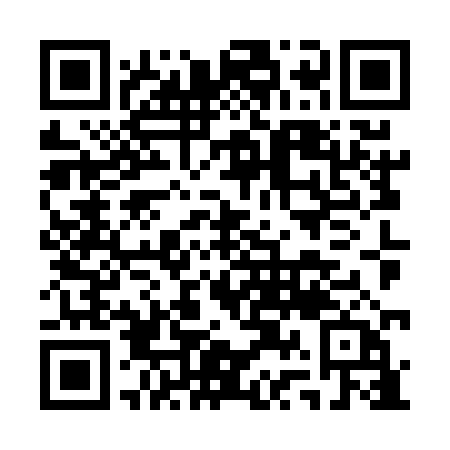 Ramadan times for Daireaux, ArgentinaMon 11 Mar 2024 - Wed 10 Apr 2024High Latitude Method: NonePrayer Calculation Method: Muslim World LeagueAsar Calculation Method: ShafiPrayer times provided by https://www.salahtimes.comDateDayFajrSuhurSunriseDhuhrAsrIftarMaghribIsha11Mon5:355:357:021:174:497:307:308:5312Tue5:365:367:031:164:487:297:298:5113Wed5:375:377:041:164:477:287:288:5014Thu5:385:387:051:164:467:267:268:4815Fri5:395:397:061:164:457:257:258:4616Sat5:405:407:071:154:447:237:238:4517Sun5:415:417:081:154:437:227:228:4318Mon5:425:427:091:154:427:207:208:4219Tue5:435:437:101:154:427:197:198:4020Wed5:445:447:101:144:417:177:178:3921Thu5:455:457:111:144:407:167:168:3722Fri5:465:467:121:144:397:147:148:3523Sat5:475:477:131:134:387:137:138:3424Sun5:485:487:141:134:377:117:118:3225Mon5:495:497:151:134:367:107:108:3126Tue5:505:507:161:124:357:097:098:2927Wed5:515:517:171:124:347:077:078:2828Thu5:525:527:171:124:337:067:068:2629Fri5:525:527:181:114:327:047:048:2530Sat5:535:537:191:114:317:037:038:2331Sun5:545:547:201:114:307:017:018:221Mon5:555:557:211:114:287:007:008:202Tue5:565:567:221:104:276:586:588:193Wed5:575:577:231:104:266:576:578:184Thu5:585:587:231:104:256:556:558:165Fri5:595:597:241:094:246:546:548:156Sat5:595:597:251:094:236:536:538:137Sun6:006:007:261:094:226:516:518:128Mon6:016:017:271:094:216:506:508:119Tue6:026:027:281:084:206:486:488:0910Wed6:036:037:291:084:196:476:478:08